Term:Religious Ed. Registration72 Riverdale Ave, Monmouth Beach, NJ 07750Church of The Precious Blood2022-2023FAMILY INFORMATIONFamily Last Name:Date:Father's Name:Father's Cell / Work:Mother's Name:Mother's Cell / Work:Mother's Maiden:Email Address:Home Phone:Emergency Contact:Home Address:Emergency Phone:City, ST Postal:Both Parents Catholic?Yes / No(Medical, Learning Disabilities, Physical Disabilities, etc):Special Needs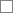 Confirmation:Reconciliation Prep:Eucharist:Baptism:Yes / NoSacrament DetailsCheck & Date All BelowCatholic?Child Name:Class:Gender:Birth Date: 2022/23 Grade:Session:STUDENT #1 INFORMATIONMaleFemale(Medical, Learning Disabilities, Physical Disabilities, etc):Special NeedsConfirmation:Reconciliation Prep:Eucharist:Baptism:Yes / NoSacrament DetailsCheck & Date All BelowCatholic?Child Name:Class:Gender:Birth Date: 2022/23 Grade:Session:STUDENT #2 INFORMATIONMaleFemaleNOTE: If any of your children were baptized outside of this parish, and you have not already supplied us with a copy of each child's baptismal record, you will need to supply a copy for our files.Tuition DUE:   $Tuition PAID:   $Signature:Term:Religious Ed. Registration72 Riverdale Ave, Monmouth Beach, NJ 07750Church of The Precious Blood2022-2023Additional Students(Medical, Learning Disabilities, Physical Disabilities, etc):Special NeedsConfirmation:Reconciliation Prep:Eucharist:Baptism:Yes / NoSacrament DetailsCheck & Date All BelowCatholic?Child Name:Class:Gender:Birth Date: 2022/23 Grade:Session:STUDENT #3 INFORMATIONMaleFemale(Medical, Learning Disabilities, Physical Disabilities, etc):Special NeedsConfirmation:Reconciliation Prep:Eucharist:Baptism:Yes / NoSacrament DetailsCheck & Date All BelowCatholic?Child Name:Class:Gender:Birth Date: 2022/23 Grade:Session:STUDENT #4 INFORMATIONMaleFemale(Medical, Learning Disabilities, Physical Disabilities, etc):Special NeedsConfirmation:Reconciliation Prep:Eucharist:Baptism:Yes / NoSacrament DetailsCheck & Date All BelowCatholic?Child Name:Class:Gender:Birth Date: 2022/23 Grade:Session:STUDENT #5 INFORMATIONMaleFemaleNOTE: If any of your children were baptized outside of this parish, and you have not already supplied us with a copy of each child's baptismal record, you will need to supply a copy for our files.Tuition DUE:   $Tuition PAID:   $Signature: